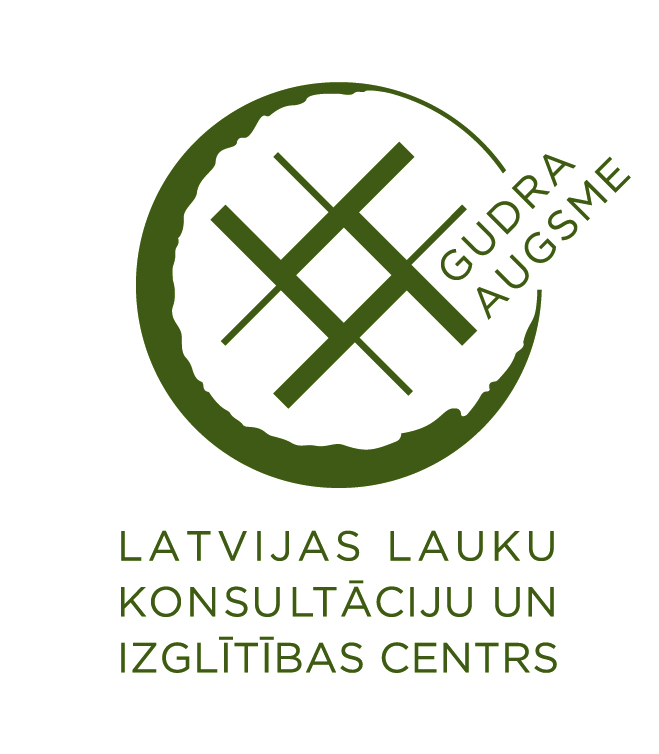 LLKC Preiļu konsultāciju birojs organizē 2 dienu apmācības kvalifikācijas paaugstināšanai gaļas liellopu saimniecību īpašniekiem, pārraugiem un visiem interesentiemMācību norises laiks: 28.02.2018.; 02.03.2018. Sākums plkst. 10:00Mācību norises vieta: Teorētiskās nodarbības 28.02. – LLKC Preiļu konsultāciju birojs, Raiņa bulvāris 21b, Preiļi;Praktiskās nodarbības 02.03.  -  izbraukums uz saimniecībām ZS Liepukalns (Kalupes pag., Daugavpils nov.), ZS Dzintari (Pilskalnes pag., Ilūkstes nov.);Mācību tēmas: Ciltsdarba jautājumi gaļas liellopu ganāmpulkā (Gaļas liellopu šķirņu raksturojums. Ķermeņa uzbūves novērtēšana. Vaislinieka izvēle. Ciltsdarbs gaļas liellopu ganāmpulkā); Lektors Ērika Everte; Veterinārās un labturības prasības gaļas liellopu saimniecībās; Lektors Gita SomeGaļas liellopu ganāmpulka menedžments. Ar pārraudzību saistītā dokumentācija, tās aizpildīšana. Gaļas šķirņu liellopu ganāmpulka atražošana.  Dzīvnieku grupēšana. Liellopu novietnes, to nozīme. ZS Liepukalns un ZS Dzintari apmeklējums. Mācību maksa: 20 EUR;!!! Obligāta pieteikšanās un vairāk informācijas pie LLKC Preiļu konsultāciju biroja uzņēmējdarbības konsultantes Jolantas Augšpūles 26788681 vai jolanta.augspule@llkc.lv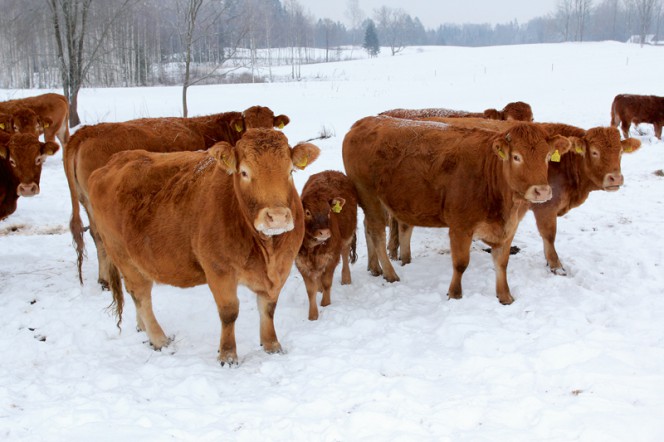 